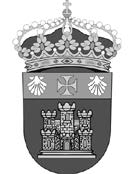 UNIVERSIDAD DE BURGOSPROPUESTA DE RETRIBUCIÓN AL PERSONAL DE ADMINISTRACIÓN Y SERVICIOS POR PARTICIPACIÓN EN TRABAJOS DERIVADOS DE CONTRATOS (ARTÍCULO 83 DE LA LOU MODIFICADA POR LA LEY ORGANICA 4/2007)HACE CONSTAR, que:De conformidad con la compatibilidad de actividades concedida por el Rector de la Universidad de Burgos, ha participado en los trabajos derivados de dicho contrato, fuera de la jornada laboral, durante el periodo indicado:Por consiguiente, propone le sea abonada la cantidad íntegra como  gratificación  extraordinaria,  incluyendo  los  gastos  derivados  de  la  Seguridad Social:,  DISTRIBUCIÓN MENSUALBurgos, a      El/La Investigador/a Principal:      EJERCICIOORGÁNICAPROGRAMA461ACECONÓMICA693.01TÍTULODATOS  CONTRATOCENTRO / DEPARTAMENTODATOS  CONTRATOENTIDAD FINANCIADORADATOS  CONTRATOD/DªDATOS RESPONSALBEDNICATEGORIA PROFESIONALDATOS RESPONSALBEDEPARTAMENTODATOS RESPONSALBED/DªDNICATEGORIA PROFESIONALDESTINOPERIODOTOTALMES/AÑOCUANTÍAMES/AÑOCUANTÍATOTALTOTALTOTAL